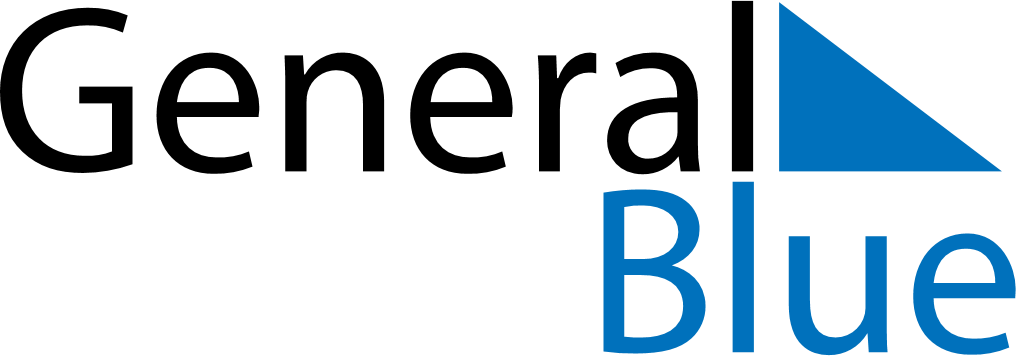 February 2022February 2022February 2022February 2022GuamGuamGuamMondayTuesdayWednesdayThursdayFridaySaturdaySaturdaySunday123455678910111212131415161718191920Valentine’s Day212223242526262728